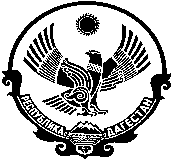 Муниципальное казённое общеобразовательное учреждение  « Шаумяновская основная общеобразовательная школа»                                               МКОУ « Шаумяновская ООШ»                                                 Приказ                                                                                  e-mail: shaumanms@mail.ru368830 РД ,Кизлярский район ,село имени Шаумяна , ул.Ленина __________________________________________________________________________   От 24.08.2020г.                                                                           №_______.О закреплении за каждым классом  МКОУ « Шаумяновская ООШ» отдельного учебного кабинета, в котором дети обучаются по всем предметам.В соответствии с санитарно-эпидемиологическими  правилами СП 3.1/2.4.3598-20 «Санитарно-эпидемиологические требования к устройству, содержанию и организации работы образовательных организаций и других объектов социальной инфраструктуры для детей и молодёжи в условиях распространения новой распространения короновирусной инфекции (COVID -19)», в целях предотвращения распространения новой короновирусной ПРИКАЗЫВАЮ:Закрепить за каждым классом МКОУ « Шаумяновская ООШ» (1 смены) учебный кабинет, в котором дети обучаются по всем предметам, за исключением занятий, требующих специального оборудования:Закрепить за каждым классом МКОУ « Шаумяновская ООШ» (2  и 3 смены) учебный кабинет, в котором дети обучаются по всем предметам, за исключением занятий, требующих специального оборудования.Учителям-предметникам проводить следующие учебные занятия в специализированных кабинетах:Урок информатики – в кабинете информатики.	3. Контроль за исполнением настоящего приказа оставляю за собой.Директор : ___________________________ Махмудова В.Г.С приказом ознакомлены: __________________ Махмудова С.Р.